小牧市アーチェリークラブ　大草射場案内　（小牧市大草年上坂５８２４－４）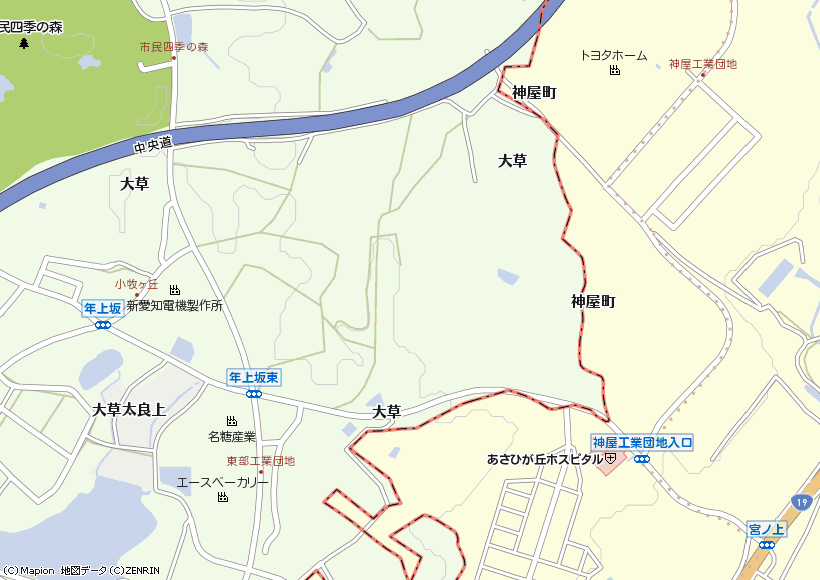 